附件2疫情防控登记表健康申报及承诺书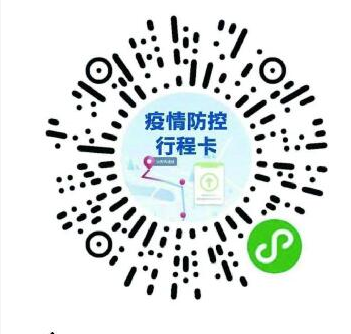 微信扫描二维码，查询近14天出行轨迹。姓名身份证号身份证号联系电话健康状况健康状况现住址健康码（时间更新至审核或考试当天，彩图粘贴下方）健康码（时间更新至审核或考试当天，彩图粘贴下方）健康码（时间更新至审核或考试当天，彩图粘贴下方）行程卡（时间更新至审核或考试当天，彩图粘贴下方）行程卡（时间更新至审核或考试当天，彩图粘贴下方）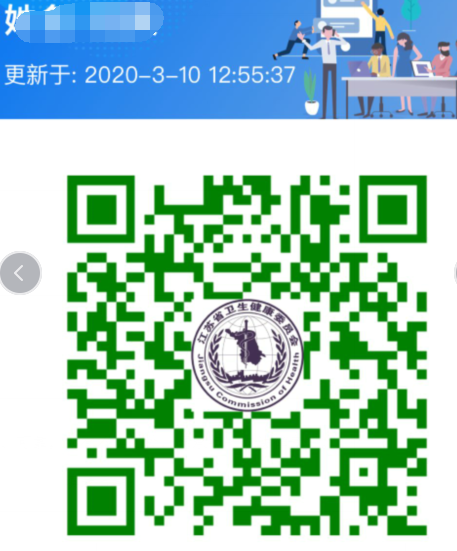 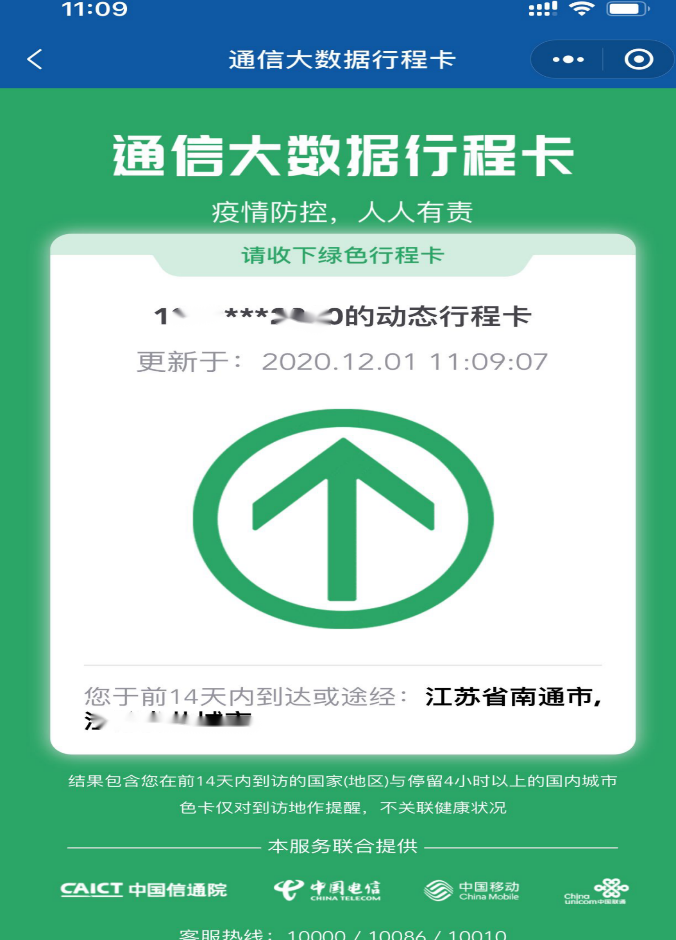 本人保证此表格填写内容真实、完整、可靠，如有不实之处，愿承担一切法律责任。填写人签字：                 填表日期：本人保证此表格填写内容真实、完整、可靠，如有不实之处，愿承担一切法律责任。填写人签字：                 填表日期：本人保证此表格填写内容真实、完整、可靠，如有不实之处，愿承担一切法律责任。填写人签字：                 填表日期：本人保证此表格填写内容真实、完整、可靠，如有不实之处，愿承担一切法律责任。填写人签字：                 填表日期：本人保证此表格填写内容真实、完整、可靠，如有不实之处，愿承担一切法律责任。填写人签字：                 填表日期：姓名性别身份证号现住址联系电话流行病学史近7日内体温监测结果是否正常（低于37.3度）？近7日内体温监测结果是否正常（低于37.3度）？是□否□流行病学史近期是否有发热或咳嗽等呼吸道症状？近期是否有发热或咳嗽等呼吸道症状？是□否□流行病学史是否14天内有国内疫情中高风险地区旅居史或国（境）外旅居史？是否14天内有国内疫情中高风险地区旅居史或国（境）外旅居史？是□否□流行病学史是否14天内与来自国内疫情中高风险地区旅居史或国（境）外旅居史的人员有密切接触史？是否14天内与来自国内疫情中高风险地区旅居史或国（境）外旅居史的人员有密切接触史？是□否□流行病学史是否14天内与新冠肺炎确诊病例、疑似病例或无症状感染者有密切接触史？是否14天内与新冠肺炎确诊病例、疑似病例或无症状感染者有密切接触史？是□否□考生承诺本人在此郑重承诺：填报、现场出示的所有信息（证明）均真实、准确、完整、有效，自愿承担因不实承诺应承担的相关责任、接受相应处理。在考试期间严格遵守考试纪律，服从现场工作人员管理及疫情防控工作安排。考生签名：                                 年   月   日  本人在此郑重承诺：填报、现场出示的所有信息（证明）均真实、准确、完整、有效，自愿承担因不实承诺应承担的相关责任、接受相应处理。在考试期间严格遵守考试纪律，服从现场工作人员管理及疫情防控工作安排。考生签名：                                 年   月   日  本人在此郑重承诺：填报、现场出示的所有信息（证明）均真实、准确、完整、有效，自愿承担因不实承诺应承担的相关责任、接受相应处理。在考试期间严格遵守考试纪律，服从现场工作人员管理及疫情防控工作安排。考生签名：                                 年   月   日  本人在此郑重承诺：填报、现场出示的所有信息（证明）均真实、准确、完整、有效，自愿承担因不实承诺应承担的相关责任、接受相应处理。在考试期间严格遵守考试纪律，服从现场工作人员管理及疫情防控工作安排。考生签名：                                 年   月   日  